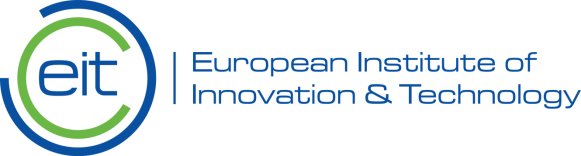 Annex XDeclaration on confidentiality (for the tenderer)(In case of joint offers, each consortium member / subcontractor must sign this form)[Choose options for parts in grey between square brackets]I, the undersigned ______________________________________________________________: □ in [his][her] own name (for a natural person)or □ representing the following legal person: (only if the economic operator is a legal person) full official name:official legal form:full official address:VAT registration number: declares that, if awarded, [the above-mentioned legal person][he][she] willundertake that within the frame of the support of any activities of the European Institute of Innovation and Technology (“EIT” or “contracting authority”) and during the full term of the Framework Contract [the above-mentioned legal person][he][she] shall act with utmost care and apply the highest professional standards, in particular with regard to confidentiality;not use confidential information and documents for any purpose other than fulfilling its obligations under the Framework Contract, order form without prior written agreement of the contracting authority;(b)	ensure the protection of such confidential information and documents with the same level of protection it uses to protect its own confidential information, but in no case any less than reasonable care; (c)	not disclose directly or indirectly confidential information and documents to third parties without prior written agreement of the contracting authority.The confidentiality obligation set out above shall be binding on the contractor during the performance of the Framework Contract as long as the information or documents remain confidential unless: (a)	the disclosing party agrees to release the other party from the confidentiality obligation earlier; (b)	the confidential information becomes public through other means than in breach of the confidentiality obligation, through disclosure by the party bound by that obligation; (c)	the disclosure of the confidential information is required by law. Done in _________________, on _________________